Staying Safe Around WaterIntroductionWater is an inorganic, transparent, tasteless, odourless, and nearly colourless chemical substance, which is the main constituent of Earth's hydrosphere and the fluids of most living organisms. It is vital for all known forms of life, even though it provides no calories or organic nutrientsWhere do we find water?Ponds                                                    SeasideSwimming poolWater ParkPuddlesHow do we stay safe around water?When out and about, near water, there is a special code that we must always follow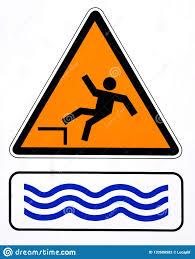 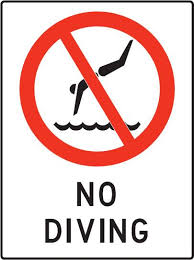 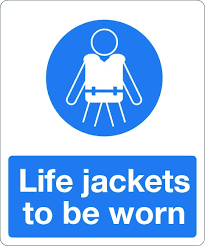 StayAwayFrom theEdge                                                 If you follow the special code, you will always be safe around water Safety Flags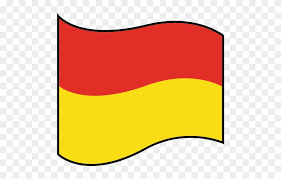 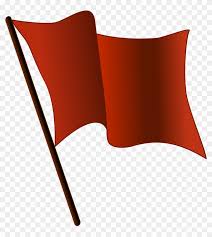 There are many different flags like;The red flag meaning it is not safeThe red and yellow flag meaning you can only swim in between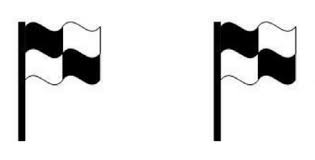 The black and white flag meaning the area is not safe to swim inSummaryNext time when you are near water, remember to keep to the signs and be very cautious. STAY AWAY FROM THE EDGEBy Fatin Mohd Faisal